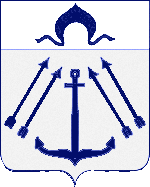 СОВЕТ  ДЕПУТАТОВ ПОСЕЛЕНИЯ  КОКОШКИНО   В ГОРОДЕ МОСКВЕ	_______________________________________________________________________	проектРЕШЕНИЕ                                                       от 30.03.2017  года № _____О плане работы Совета депутатовпоселения Кокошкино в городе Москвена второй квартал 2017 года      Руководствуясь Регламентом Совета депутатов поселения Кокошкино, утвержденным решением Совета депутатов от 19.09.2013г. № 3/3(в ред. решений от 23.06.2015 № 121/3, от 24.11.2016 № 228/3), Уставом поселения Кокошкино, Совет депутатов поселения Кокошкино  решил:    	1. Утвердить план работы Совета депутатов   поселения Кокошкино на второй квартал  2017 года (приложение).	2. Опубликовать настоящее решение в информационном бюллетене администрации поселения Кокошкино и разместить на официальном сайте администрации  поселения Кокошкино в информационно-телекоммуникационной сети «Интернет».	 3. Контроль за исполнением настоящего решения возложить на заместителя председателя Совета депутатов поселения Кокошкино  Иванову И.А.Глава  поселения Кокошкино                                                                             М.А. Афонин                                                                                                                           Приложение               к решению Совета депутатов поселения Кокошкино                                                                                                            от 30.03.2017 № ___         План работы Совета депутатов   поселения Кокошкино на  первый квартал 2017 года1. Нормотворческая деятельность 2. Заседания Совета депутатов, депутатские слушания, работа постоянных комиссий Совета депутатов поселения  Кокошкино 3. Прием избирателей по графику.№п/пНаименование проектанормативного правового актаСроки исполненияОтветственные за подготовку1О проекте решения «Об исполнении бюджета поселения Кокошкино в городе Москве за 2016 год»апрельОтделы Администрации2О назначении публичных слушаний по проекту решения «Об исполнении бюджета поселения Кокошкино в городе Москве за 2016 год»апрельОтделы Администрации3Об исполнении бюджета поселения Кокошкино в городе Москве за 2016 годмайПредседатель Совета депутатов4О плане работы Совета депутатов поселения Кокошкино на 3 квартал 2017 годаиюньЗаместитель Председателя Совета депутатов5О внесении изменений и дополнений  в принятые нормативно-правовые актыв течение кварталаОтделы Администрации67№п/пНаименование мероприятияСроки исполненияОтветственные заподготовку1Заседания Совета депутатов13.04.2017 г.       18.05.2017 г.29.06.2017 г.Глава поселения, отделы Администрации2Предварительное рассмотрение вопросов, выносимых на заседания Совета депутатов вопросамв течение кварталаПредседатели постоянных депутатских комиссий3Участие в рассмотрении и подготовке ответов на вопросы письменных и устных обращений граждан поселения и юридических лицв течение кварталаЧлены постоянных депутатских комиссий4Осуществление контроля за исполнением решений Совета депутатовв течение кварталаГлава поселения, председатели постоянных депутатских комиссий5Заседание постоянных комиссий в соответствии с их функциямив течение кварталаПредседатели постоянных депутатских комиссий